Week 9Hi Everyone,Hope you are all well and keeping busy. This week I have used book pages as you have your books at home now. This week the art topic for the gallery website is “What you have started notice around you during our time at home”. Remember to send your pictures to website.nketns@gmail.com  I’m looking forward to seeing them in the gallery. I’m looking forward to reading your projects. I have nearly everyone’s favourite colours. I have included two worksheets for transition to secondary school this week (abbreviations and two timetables) One timetable is for classes 40 minutes long and the other is for hour long classes. If you have any questions about secondary transition, let me know in your emails. Have a good week.Take care and keep safeArlene Mental Maths – Week 25                                                                             English in Practice – p. 75 & 76 (Day 147 - 150)                                                     Spelling – Week 29 Tic Tac Toe – do any 3 from tic tac toe sheet in blue home copy or any previous Tic Tac Toe Gaeilge – Briathra – Aimsir Fháistineach – Tabhair/Tar/Téigh (irregular verbs)Litriú – choose 4 sentences from litriúYou can access these pages on the “Folens” website if you preferYou can also try the website Róbó, go to Ardleibhéal, Ócáidí Speisialta, Ag Fágáil Rang a SéWatch TG4p. 118 Abair Liomp. 140 (I will miss…., but I’m looking forward to……..)p. 143 – roimhMaths Directed numbersI’m sure you’ve heard of negative numbers. Negative numbers happen when it is less that zero. For example, you hear about temperatures being below zero, perhaps  -4. That means it is 4 steps below zero. It might be under water, golf scores, bank accounts. Remember number lines?Here is a number line with negative numbers-6     -5     -4      -3      -2      -1       0      +1     +2     +3      +4     +5     +6If I want to go from +3 to -2, how many steps would it be. Answer = 5How did you get on with directed numbers?Have a go at p. 140 in Planet Maths. For the golf question, when they say par (say 4) that means how many times you need to hit the ball to get it into the hole. Sometimes it takes more shots (say 5 shots, that would be +1 that is 1 more) or it may take less shots (say 3 shots, that would be -1 that is 1 less) Hope this helps. If you have a golfer in the family, ask them for a little help. Here’s a challenge - Multiplication It’s easier than you thinkplus x plus = plus          +5 x +4 = +20 plus x minus = minus     +3 x -6 = -18minus x plus = minus     -2 x +7 = -14minus x minus = plus     -8 x -5 = +40You don’t need the + sign, it’s just to show they are positive numbers, not an add sign. Take a look at p.139, give the challenge a go, if you wantI’ve put two worksheets if you want to have a try. You don’t have to do everything, maybe try one or two from each sectionEnglish This week we are writing a story using the picture prompt below. I’ve put in a story planner as well to help with your planning.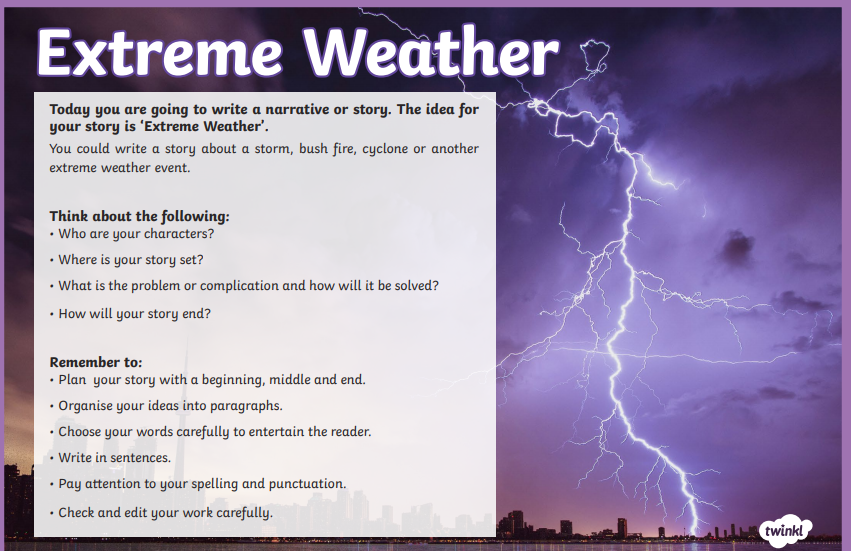 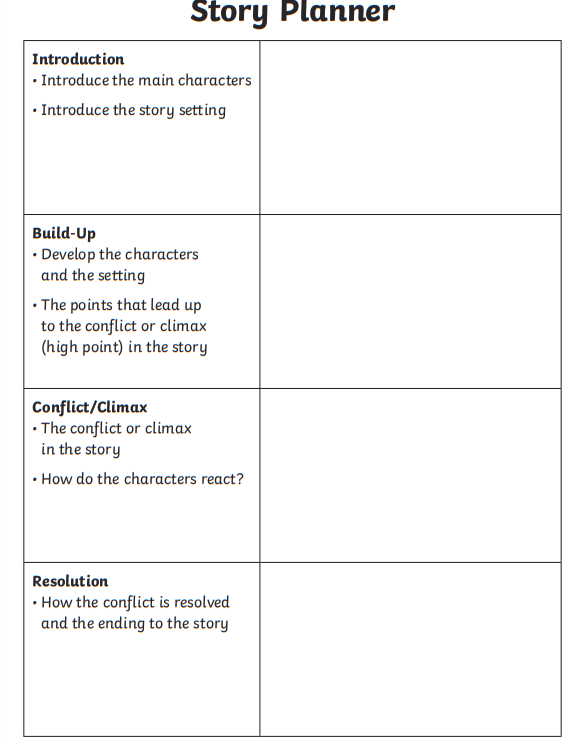 SESE – Research and write 5 facts about bees and 5 facts about butterflies. Draw a picture to go with each.Music – revise graduation songsDabbledooArt – This week the theme is “What you have started noticed around you during our time at home” Remember to email your art work to website.nketns@gmail.com PE Continue with 2k a day, if you wish.lots of core exercises (you know what to do)GoNoodleWalking/Running/CyclingPE with Joe, The Body Coach TV 9am live on YouTubeDance Active Week activitiesLT/Wellbeing/SPHETry making a gratitude jar. Everyday write something you are grateful for on a slip of paper and put it in a jar. Help in the gardenPlay board games or cardsJigsawsExerciseYoga Baking Helping at HomeDrama – 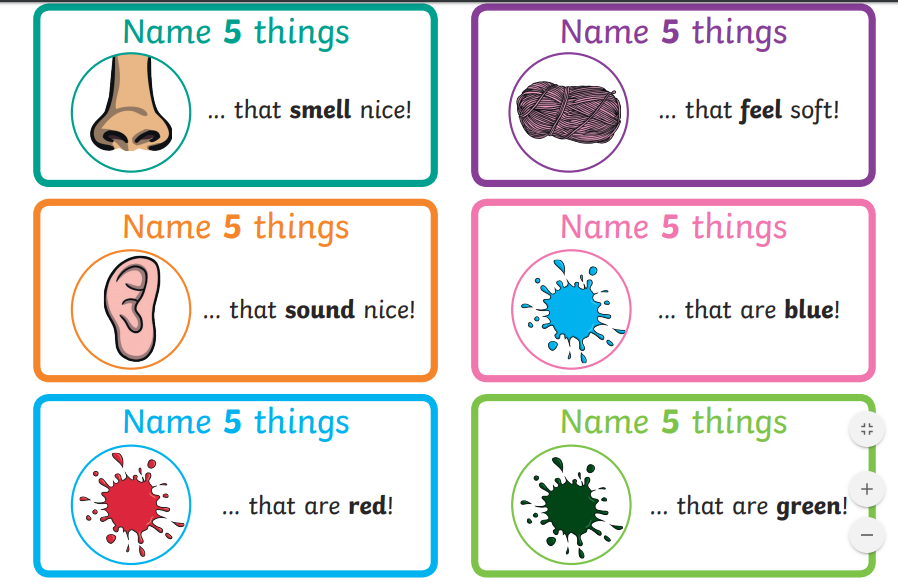 Useful Websites topmarks.co.ukScoilnet.ieSéidéansíTwinklGoNoodleDabbledooWebsite of the Day on school websiteAnswers to MM week 24, EIP Day 143-146 (p73+74), butterfly reading comprehension and the Maths pages are below.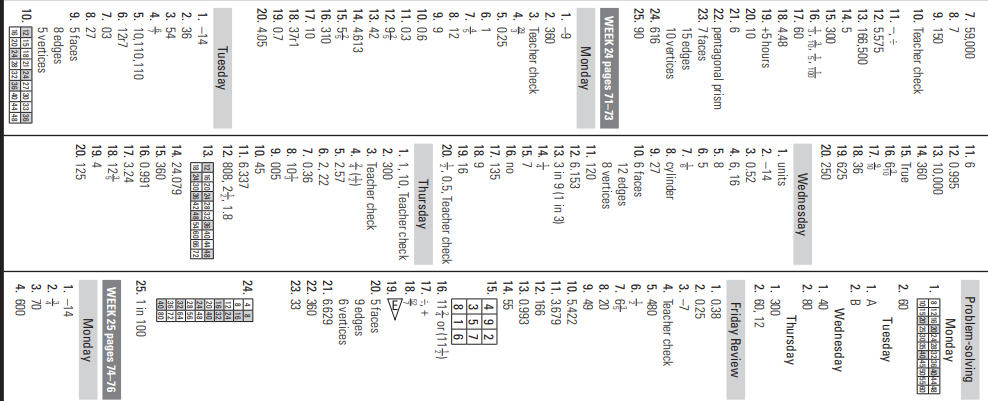 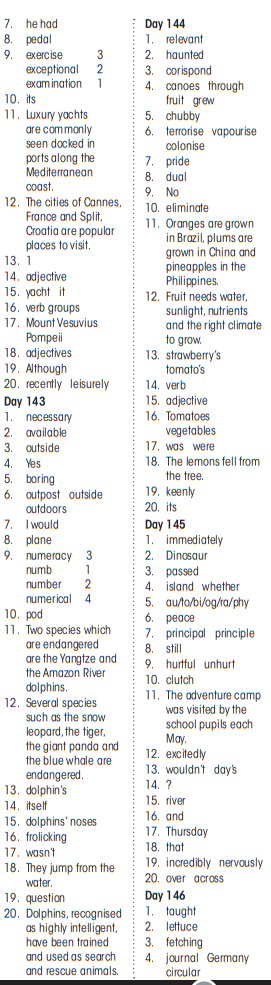 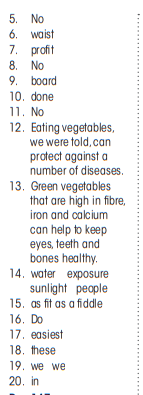 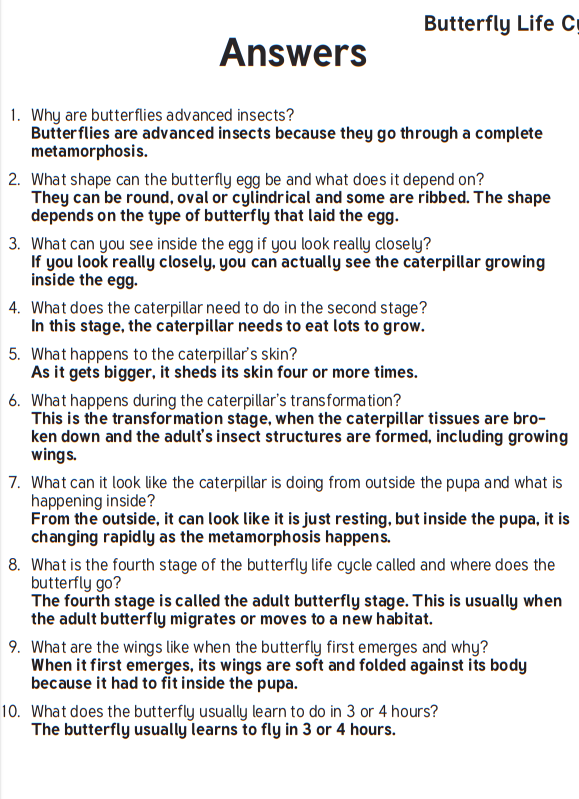 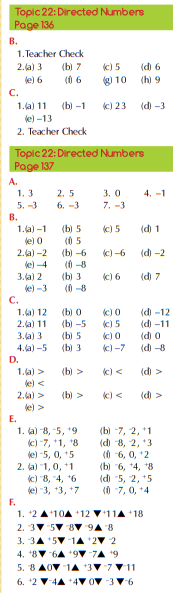 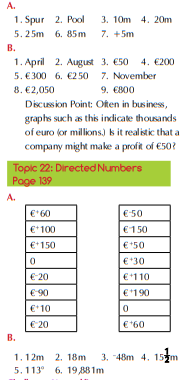 AbbreviationsThe abbreviations in the first column below are often used as a short way to show subjects in a timetable. Fill in the full subject names in the second column.NOTE: Sometimes teachers’ names are also included in an abbreviated form in a timetable.Options 1: FR (Rm 21), SP (Rm 8), GER (Rm 14)Options 2: HE (Rm 7), WW (Rm 3), MUS (Music Room), BST (Rm 42), MW (Rm 16)Options 3: ART (Rm 13), BST (Rm 42), TG (Rm 11), TECH (Rm 18)TIP: At the beginning of the year colour code your timetable and your books and copiesOptions 1: FR (Rm 21), SP (Rm 8), GER (Rm 14)Options 2: HE (Rm 7), WW (Rm 3), MUS (Music Room), BST (Rm 42), MW (Rm 16)Options 3: ART (Rm 13), BST (Rm 42), TG (Rm 11), TECH (Rm 18)TIP: At the beginning of the year colour code your timetable and your books and copiesSCIHISGEOFRREL/REMTH/MATBUS/BSTHEWWMWGAETGCSPEGERMUSITSPHEARTSPPETECHOPT 1/2/3MondayTuesdayWednesdayThursdayFriday8.55-9.05Tutor timeTutor timeTutor timeTutor timeTutor time9.05-9.45ENGRm 33GAERm51GAERm51OPT 1PEGym9.45-10.25SCIRm28RERm 34SCILabOPT 3ITComputer Room10.25-11.05HIS
 Rm31MTHRm24SCILab GAERm51MTHRm2411.05-11.20BREAKBREAKBREAKBREAKBREAK11.20-12.00GAERm51ENGRm 33MTHRm24GEORm 19HISRm3112.00-12.40RERm 34HIS
 Rm31ENGRm 33ENGRm 33GAERm5112.40-1.20SPHE
 Rm 44PEGymCSPERm42MTHRm24ENGRm 331.20-2.00LUNCHLUNCHLUNCHLUNCHLUNCH2.00-2.40MTHRm24OPT 3OPT 1OPT 2GEORm 192.40-3.20OPT 1OPT 3OPT 2OPT 2OPT 13.20-4.00GEORm 19MondayTuesdayWednesdayThursdayFriday8.30-8.50CaomhnoirCaomhnoirCaomhnoirCaomhnoirCaomhnoir8.50-9.50SCIRm28CSPERm42SCILabENGRm 33PEGym9.50-10.50HIS
Rm31MTHRm24SCILab MTHRm24GEORm 1910.50-11.00BREAKBREAKBREAKBREAKBREAK11.00-12.00GAERm51ENGRm 33MTHRm24HIS
Rm31OPT 112.00-1.00OPT 1OPT 2ENGRm 33OPT 3GAERm511.00-1.40SPHE
Rm 44OPT 2GAERm51OPT 3ITComputer Room1.40-2.40LUNCHLUNCHLUNCHLUNCHLUNCH2.40-3.40GEORm 19OPT 1PEGym 